Краткосрочный план - конспект урока по физической культуре№71, 10 класс, 3 четверть.Раздел 6. Совместное обучение в командных играх.Раздел 6. Совместное обучение в командных играх.Школа-гимназия №24Школа-гимназия №24Школа-гимназия №24Школа-гимназия №24Дата: 15 мартаДата: 15 мартаФИО учителя: Куанышева Р.А.ФИО учителя: Куанышева Р.А.ФИО учителя: Куанышева Р.А.ФИО учителя: Куанышева Р.А.Класс: 10А Класс: 10А Количество присутствующих: 23         отсутствующих:0                  освобождены: 2Количество присутствующих: 23         отсутствующих:0                  освобождены: 2Количество присутствующих: 23         отсутствующих:0                  освобождены: 2Количество присутствующих: 23         отсутствующих:0                  освобождены: 2Тема урокаТема урокаАнализ исполнения командных игр.Анализ исполнения командных игр.Анализ исполнения командных игр.Анализ исполнения командных игр.Цели обучения, которые достигаются на данном уроке (ссылка на учебную программу)Цели обучения, которые достигаются на данном уроке (ссылка на учебную программу)10.2.3.3. выбирать и использовать наиболее подходящие навыки эффективной работы с другими с целью создания благоприятной учебной среды;10.2.5.5. – комбинировать свои и другие креативные способности с целью развития альтернативных идей.10.2.3.3. выбирать и использовать наиболее подходящие навыки эффективной работы с другими с целью создания благоприятной учебной среды;10.2.5.5. – комбинировать свои и другие креативные способности с целью развития альтернативных идей.10.2.3.3. выбирать и использовать наиболее подходящие навыки эффективной работы с другими с целью создания благоприятной учебной среды;10.2.5.5. – комбинировать свои и другие креативные способности с целью развития альтернативных идей.10.2.3.3. выбирать и использовать наиболее подходящие навыки эффективной работы с другими с целью создания благоприятной учебной среды;10.2.5.5. – комбинировать свои и другие креативные способности с целью развития альтернативных идей.Цель урокаЦель урокаВсе учащиеся научатся: выполнять основные технические приёмы в роли защитника, нападающего.Большинство учащихся научатся: выполнять основные технические приёмы в роли защитника, нападающего, игрока с использованием дриблинга с изменением направления движения.Некоторые учащиеся научатся: выполнять основные технические приёмы в роли защитника, нападающегоВсе учащиеся научатся: выполнять основные технические приёмы в роли защитника, нападающего.Большинство учащихся научатся: выполнять основные технические приёмы в роли защитника, нападающего, игрока с использованием дриблинга с изменением направления движения.Некоторые учащиеся научатся: выполнять основные технические приёмы в роли защитника, нападающегоВсе учащиеся научатся: выполнять основные технические приёмы в роли защитника, нападающего.Большинство учащихся научатся: выполнять основные технические приёмы в роли защитника, нападающего, игрока с использованием дриблинга с изменением направления движения.Некоторые учащиеся научатся: выполнять основные технические приёмы в роли защитника, нападающегоВсе учащиеся научатся: выполнять основные технические приёмы в роли защитника, нападающего.Большинство учащихся научатся: выполнять основные технические приёмы в роли защитника, нападающего, игрока с использованием дриблинга с изменением направления движения.Некоторые учащиеся научатся: выполнять основные технические приёмы в роли защитника, нападающегоКритерии успехаКритерии успеха- знает основные технические приёмы игры баскетбол;- точно выполняет передачи мяча;- точно выполняет броски по кольцу;- соблюдает ТБ.- знает основные технические приёмы игры баскетбол;- точно выполняет передачи мяча;- точно выполняет броски по кольцу;- соблюдает ТБ.- знает основные технические приёмы игры баскетбол;- точно выполняет передачи мяча;- точно выполняет броски по кольцу;- соблюдает ТБ.- знает основные технические приёмы игры баскетбол;- точно выполняет передачи мяча;- точно выполняет броски по кольцу;- соблюдает ТБ.Ход  урокаХод  урокаХод  урокаХод  урокаХод  урокаХод  урокаЭтапы урокаДеятельность учителяДеятельность учителяДеятельность учащихсяОценивание РесурсыНачалоурока10 минут1. Приветствие, сообщение темы урока2. Инструктаж по технике безопасности на уроках баскетбола.3. Демонстрация упражнений и ведение подсчета для выполнения 4. Обратить внимание на правильное выполнение упражнений1. Приветствие, сообщение темы урока2. Инструктаж по технике безопасности на уроках баскетбола.3. Демонстрация упражнений и ведение подсчета для выполнения 4. Обратить внимание на правильное выполнение упражнений1. Построение. 2. Сдача рапорта дежурным. Приветствие. Постановка задач урока.3. Разновидности ходьбы и бега.4. Перестроение из одной шеренги в две шеренги.5. Общеразвивающие упражнения:а) и.п. – о.с.1 – подняться на носки, руки вперед2 – и.п.3 – подняться на носки, руки в стороны4-и.п.б) и.п. – стойка ноги врозь, руки на поясе1 – поворот вправо, левую руку вперед2 – и.п.3-4 -  то же влевов) и.п. – то же1- наклон вправо, левая рука вверх2 – и.п.3-4 – то же влевог) и.п. – то же1-2 – два пружинящих наклона вперед3 – наклон до касания руками пола4 – и.п.д) и.п. – то же1-4 – круговое движение туловища вправо5-8 – то же влевое) и.п. – выпад вперед на правую ногу1-3 – три пружинящих движения вниз4 – прыжком сменить положение ногж) и.п. – стойка ноги врозь, руки вперед1- мах правой вперед2 – и.п. 3-4 – то же с другой ноги и) и.п. – упор присев1 – прыжок вверх прогнувшись, руки вверх2 – и.п.самооценива-ниесамооценива-ниесвободное пространствоСсылка на ресурс по ТБ:https://infourok.ru/kabinet_nachalnyh_klassov._tehnika_bezopasnosti_na_urokah_fizkultury.-505886.htmБольшое, свободное пространство для каждого задания.Серединаурока30 минут5. Дать указание 1-ым номерам взять мячи6. Расположить учащихся парами вдоль середины зала лицом друг к другу.Формативное оценивание учителем и самооценивание:ученик А - знает терминологию и понимает технику выполнения основных приёмов в баскетболе; самостоятельно, верно выполняет учебные задания и анализирует их выполнение;ученик В - знает терминологию и понимает технику выполнения основных приёмов в баскетболе; верно выполняет учебные задания с помощью учителя и анализирует их выполнение;ученик С - знает терминологию и понимает технику выполнения основных приёмов в баскетболе; выполняет учебные задания и анализирует их выполнение с помощью учителя, но допускает ошибки.5. Дать указание 1-ым номерам взять мячи6. Расположить учащихся парами вдоль середины зала лицом друг к другу.Формативное оценивание учителем и самооценивание:ученик А - знает терминологию и понимает технику выполнения основных приёмов в баскетболе; самостоятельно, верно выполняет учебные задания и анализирует их выполнение;ученик В - знает терминологию и понимает технику выполнения основных приёмов в баскетболе; верно выполняет учебные задания с помощью учителя и анализирует их выполнение;ученик С - знает терминологию и понимает технику выполнения основных приёмов в баскетболе; выполняет учебные задания и анализирует их выполнение с помощью учителя, но допускает ошибки.1. Упражнения с баскетбольными мячами в парах:а) встать спиной друг к другу – передачи мяча в парах в одну сторону, затем в другуюб) встать спиной друг к другу на расстоянии одного шага – передача мяча над головой назад, вернуть передачей мяча под ногами;в) встать лицом друг к другу: передача мяча вокруг туловища – передача вперед двумя руками от груди –по 10 раз;б) «восьмерка вокруг ног» - передача вперед с отскоком от пола.2. Подвижная игра «Четные-нечетные номера».Игра проводится в парах. Все игроки располагаются в две шеренги вдоль средней линии поля на расстоянии 3–4 м друг от друга. Между ними на одинаковом расстоянии от игроков противоположных команд лежат мячи (одна шеренга – четные номера, другая – нечетные) (рис. 13). Руководитель называет число – от 1 до 10: если четное, то четные номера подбегают к мячу, берут его и стараются забросить в любое игровое кольцо. Разрешается выполнить только один бросок. Нечетные номера в этом случае выступают в роли защитников; если число нечетное – все наоборот. 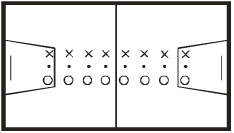 3. Подвижная игра «Попади в кольцо».Две команды располагаются за средней линией зала лицом к противоположным центральным кольцам. По сигналу первые игроки выполняют ведение мяча-два шага-бросок в кольцо-ведение обратно-передача следующему игроку. Выигрывает команда, забившая больше мячей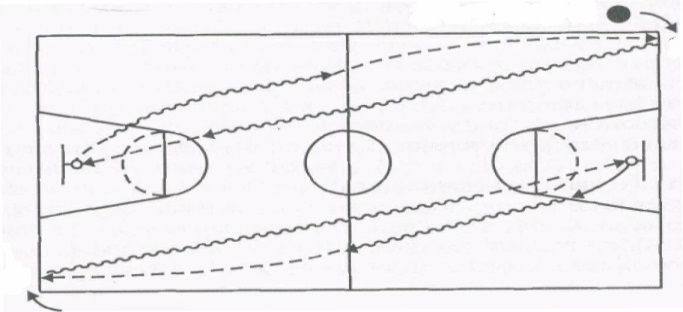 4. Подвижная игра «Гонка игроков, ведущих мяч». Играющие распределяются на 2 команды, каждая из которых занимает один из углов площадки, выстраиваясь в колонну. У первых игроков в руках мяч. По сигналу начинается ведение мяча в правую сторону вдоль боковых и лицевых линий. Каждый игрок, ведущий мяч, старается на протяжении круга догнать находящегося впереди, что дает его команде 1 очко. Чтобы игроки не срезали углы площадки, можно поставить на поворотах стойки или положить набивные мячи. Добежав до своей команды, игрок передает мяч следующему номеру, который тут же вступает в игру. Игрок, потерявший мяч, подбирает его и начинает ведение с того места, где мяч был потерян. Итог игры подводится по наибольшей сумме.5. Подвижная игра «Борьба за мяч».В игре участвуют две равные команды. Выбираются капитаны команд, они разыгрывают мяч в центральном круге. Все остальные игроки размещаются произвольно.  Игра начинается спорным броском. Завладев мячом, игроки стремятся передать его кому-нибудь из партнеров по команде. Игроки другой команды стараются перехватить мяча у соперника, чтобы начать перебрасывать мяч между своими игроками. Задача играющих — сделать 10 передач подряд между собой. Команда, которой это удается, выигрывает 1очко. Игра останавливается, и команда соперника осуществляет вбрасывание мяча из-за боковой линии. Если мяч перехвачен соперниками, счет начинается снова. Игра длится 10 минут. Выигрывает команда, набравшая наибольшее количество очков.взаимооцени-ваниесамооценива-ниевыигрывает команда, забросившая больше мячейконтролирует мяч, смотрит на кольцо при ведении мяча,применяет технику «два шага-бросок», выполняет атаку кольца в прыжкевыполняет ведение мяча толчками кистью вниз-впередпередачи выполняют любыми способамиКонец урока5 минРефлексия 1. Подведение итогов урока.2.Обратная связь, рефлексия.Чему научился?  Что было интересно?  Что хочу знать?     3. Задание на дом: поднимание туловища из положения лежа на спине:юноши – 3 раза по 25 раз, девушки – 2 раза по 20 раз1. Подведение итогов урока.2.Обратная связь, рефлексия.Чему научился?  Что было интересно?  Что хочу знать?     3. Задание на дом: поднимание туловища из положения лежа на спине:юноши – 3 раза по 25 раз, девушки – 2 раза по 20 раз1. Построение в одну шеренгу.2. Подвижная игра «Класс, смирно»самооценива-ние